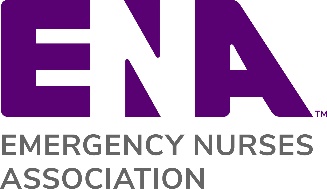 {Replace ENA Logo with State Council or Chapter Logo}{Year} Budget Narrative{State Council or Chapter name}Major InitiativesInitiative aInitiative b(Example:Launched new website this year)Key Assumptions	Assumption 1Assumption 2(Example:Revenue is based on assessments from National remaining flat)Significant Variances	Line Item – Increase or DecreaseExplanation:Line Item – Increase or DecreaseExplanation:Line Item – Increase or DecreaseExplanation:(Example:Conference Stipend Expense – IncreaseExplanation: Budgeted for 10 attendees, but decided to increase to 15 attendees)If Deficit Budget – Provide Explanation	Explanation:(Example:Explanation: Invested in one-time web developer expense to support redesign of website. Will not incur this additional expense again next year.)